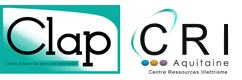 Programme de la journée :Connaitre les publics et les réponses formationDéfinitions des profils (FLE, FLI, Analphabètes, Illettrisme) Le public étranger : se familiariser avec les statuts des personnes (demandeurs d’asile, réfugiés, primo arrivantsLes profils et la motivation des personnesPrésentation de la démarche pédagogique Posture et principesDémarrer une première séance : comment commencer, choisir des outils ou une méthode en fonction de son public (présentation de quelques méthodes et de sites internet)Evaluer rapidement le niveau en français de l’apprenant : Référentiel CECRLCLAP SUD-OUEST – 176/182, rue Guillaume Leblanc - 33000 BORDEAUX 05 57 01 56 90     05 57 01 56 99 - Courriel : contact@cri-aquitaine.orgNOM / Prénom : 	Structure : 	Année de naissance : ………………..                                                            Niveau d’études :……………………………………………………………..N° de téléphone où vous joindre : 	Courriel : ……………………………………………………………………………………………………………	 Participera à la journée « Intervenir auprès d’un public migrant » 16 octobre à ANGLETCette action est cofinancée par le Fonds Social Européen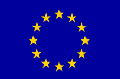 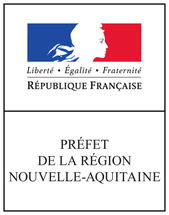 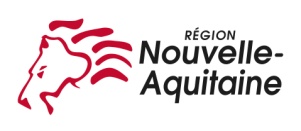 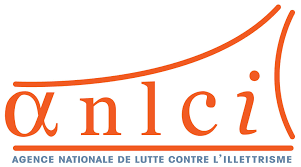 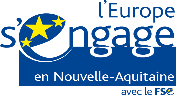 